～令和６年度施設職員向け福祉用具講習会（第１回集合型講習会）～本講習会は、介護スタッフの腰痛問題について解説した上で、福祉用具を使用した移乗等の実演を行いながら、安全で質の高いケア、福祉用具選定のポイント等を講義する内容となっています。また、ヒヤリハット事例を交え、福祉用具の事故リスク管理の重要性について理解を深めていただきます。※使用福祉用具（予定）：ベッド、車いす、スライディングボード、リフト、手すり等【講　師】 伊　藤　勝　規   氏NPO法人とちぎノーマライゼーション研究会　理事長　　　　　　　福祉用具プランナー研究ネットワーク　副代表　　　　　　　福祉用具プランナー管理指導者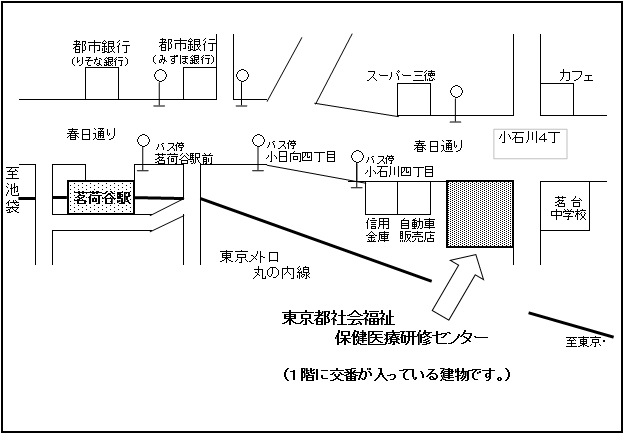 【日　時】 令和６年７月１９日（金曜日）　13：00～16：00（受付１２：30～）　　【会　場】 東京都社会福祉保健医療研修センター　講堂【交　通】 東京メトロ丸の内線「茗荷谷」駅　徒歩10分【受講料】 無料【対　象】 都内介護老人福祉施設、介護老人保健施設職員【定　員】 140名　(先着順)【申込方法】 下記「受講申込記入欄」に必要事項を記入し、令和６年７月９日(火曜日)までにメールに本申込書を添付してお送りください。申込専用アドレス：yougumoushikomi@fukushizaidan.jp【問合せ先】 (公財)東京都福祉保健財団 福祉情報部 福祉人材対策室 地域支援担当　03－3344－8514◇財団ホームページの施設職員向け福祉用具講習会専用ページに、講習風景の写真を掲載しておりますのでぜひご覧ください。※本申込書（word）も当該ページからダウンロード可能です。 https://www.fukushizaidan.jp/203fukushiyougu/k_shisetsu/  福祉保健財団 施設職員向け福祉用具講習会　　　　・・・・・・・・・・・受 講 申 込 記 入 欄・・・・・・・・・・・・　（令和　　　年　　　月　　　日）　　　　◆同一施設から複数名ご参加いただけますが、申込書は一人につき１枚ご記入ください。◆ご記入いただいた個人情報については、当該講習にのみ使用します。あらかじめご了承ください。ふりがな職種参加者名職種所属施設名（課・係まで）所属住所〒〒〒電話番号TELTELTELメールアドレス